De orgaandonor: iemand die zijn organen of weefsel na zijn dood (tijdens zijn leven kan ook) afstaat.De transplantatie: de operatie, waarbij het orgaan of weefsel wordt geplaatst bij de ontvanger.Het weefsel: hoornvlies, hart- en vaatkleppen, bot- en peesweefsels en de huidDe organen: de nier, de alvleesklier, de lever, het hart, de longen en de dunne darmRegistreren: Vastleggen, opschrijven, opslaan, onthouden.Iets afstaan: iets wat van jou is aan een ander geven, zodat hij of zij de nieuwe eigenaar wordt.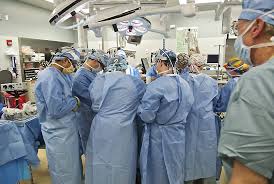 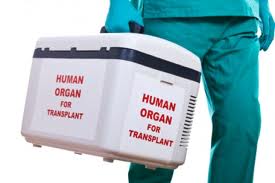 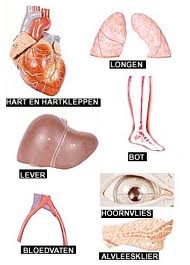 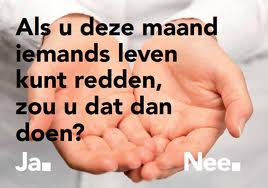 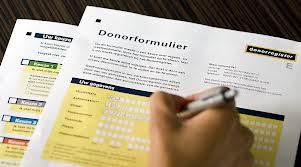 